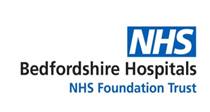 02/11/2022 Dear Requester,FOI 1745Thank you for your Freedom of Information request. Please note, this is a cross-site response for Bedford site and Luton site.You asked:In the most recent 12 months of data which you have access to, how many patients have been diagnosed with the following stages of prostate cancer:
a)   Stage 1 and stage 2 - localised prostate cancer203 PatientsStage 3 cancer that has not spread to other parts of the body - locally advanced prostate cancer29 PatientsStage 4 cancer which has spread to other parts of the body - metastatic prostate cancer.17 Patients
In reference to the answer for question 1:what number, for each stage, received novel imaging?what was the average, for each stage, time post diagnosis for them to receive the novel imaging?We do not offer Novel Imaging.
In the most recent 12 months of data which you have access to, how many patients in total initially sat within the urology department, but were referred to the oncology department before they develop metastases?We are unable to break data into this level of detail.
In reference to the answer for question 3, what number of these patients developed metastases prior to being referred to the oncology department?N/AFor all patients who have received darolutamide, what is the average duration of treatment?Unable to give an average as we have less than 5 Patients on this medication.This information is provided for your personal use and is the property of Bedfordshire Hospitals NHS Trust and subject to any existing Intellectual Property and Database Rights. Any commercial application or use of this information may be subject to the provisions of the Re-use of Public Sector Information Regulations 2015 (RPSI). This means that if you wish to re-use the information provided for commercial purposes for any reason you must ask the Trust for permission to do so. Please note that the Trust has a formal internal review and complaints process which is managed by the Information Governance Manager/Data Protection Officer. Should you have any concerns with our response, you can make a formal request for an internal review. Requests for internal review should be submitted within three months of the date of receipt of the response to your original letter, and should be addressed to: dataprotectionofficer@ldh.nhs.uk. This option is available to you for up to three calendar months from the date your response was issued. If you are not satisfied with the Trust review under the Freedom of Information Act 2000 you may apply directly to the Information Commissioners Officer (ICO) for a review of your appeal decision. The ICO can be contacted at: ICO, Wycliffe House, Water Lane, Wilmslow, Cheshire, SK9 5AF www.ico.org.uk Yours sincerely, FOI OfficerBedfordshire Hospitals NHS Foundation Trust 